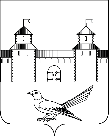 от 23.12.2016 № 2290-пВ соответствии с Бюджетным кодексом Российской Федерации, Федеральным законом от 06.10.2003 №131-ФЗ «Об общих принципах организации местного самоуправление в Российской Федерации», руководствуясь статьями 32,35,40 Устава муниципального образования Сорочинский городской округ Оренбургской области, администрация Сорочинского городского округа Оренбургской области постановляет:1. Внести в постановление администрации города Сорочинска Оренбургской области от 11.10.2013 №329-п «Об утверждении муниципальной программы «Экономическое развитие Сорочинского городского округа Оренбургской области на 2014-2018 годы» (в редакции постановлений от 20.12.2013 № 439-п, от 10.10.2014 № 370-п, от 15.10.2015 № 473-п, от 18.12.2015 № 751-п, от 04.03.2016 № 229-п, от 18.04.2016 № 555-п, от 25.05.2016 № 755-п, от 25.07.2016 №1302-п) следующие изменения:1.1. В паспорте муниципальной программы «Экономическое развитие Сорочинского городского округа Оренбургской области на 2014-2018 годы» пункт «Объемы и источники финансирования муниципальной программы (тыс.руб.) с разбивкой по годам и подпрограммам» изложить в новой редакции:1.2.Приложения№ 3 и № 5 к муниципальной программе «Экономическое развитие Сорочинского городского округа Оренбургской области на 2014- 2018 годы» изложить в новой редакции согласно приложению № 1 к настоящему постановлению.1.3. В приложении № 6к муниципальной программе «Экономическое развитие Сорочинского городского округа Оренбургской области на 2014- 2018 годы» в паспорте подпрограммы«Поддержка и развитие малого и среднего предпринимательства в Сорочинском городском округе на 2014-2018 годы»,пункт «Объем и источник финансирования Подпрограммы (тыс.руб.) с разбивкой по годам» изложить в новой редакции:1.4. В приложении № 7 к муниципальной программе «Экономическое развитие Сорочинского городского округа Оренбургской области на 2014- 2018 годы» в паспорте подпрограммы«Создание системы кадастра недвижимости и управления земельно-имущественным комплексом на территории Сорочинского городского округа на 2014-2018 годы»,пункт «Объем и источник финансирования Подпрограммы (тыс.руб.) с разбивкой по годам» изложить в новой редакции:1.5. В приложении № 8 к муниципальной программе «Экономическое развитие Сорочинского городского округа Оренбургской области на 2014- 2018 годы» в паспорте подпрограммы«Развитие торговли в Сорочинском городском округе на  2016-2018 годы»,пункт «Объем и источник финансирования Подпрограммы (тыс.руб.) с разбивкой по годам» изложить в новой редакции:2. Контроль за исполнением настоящего постановления возложить на заместителя главы администрации городского округа по экономике и управлению имуществом Павлову Е.А.3. Установить, что настоящее постановление вступает в силу после официального опубликования. 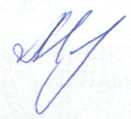 Глава муниципального образованияСорочинский городской округ                                               Т.П. МелентьеваРазослано: в дело, прокуратуре, отдел по экономике, отдел по управлению муниципальным имуществом и земельным отношениям, Управление финансов,  Павловой Е.А., Кузнецову В.Г.Приложение №1к постановлению администрацииСорочинского городскогоокруга Оренбургской областиот 23.12.2016 № 2290-пПриложение №3к муниципальной программе«Экономическое развитиеСорочинского городского округаОренбургской области на 2014-2018 годы»Ресурсное обеспечениереализации муниципальной программы    тыс. руб.Администрация Сорочинского городского округа Оренбургской области                                            П О С Т А Н О В Л Е Н И ЕО внесении изменений в постановление администрации города Сорочинска Оренбургской области от 11.10.2013 №329-п «Об утверждении муниципальной программы «Экономическое развитие  Сорочинского городского округа Оренбургской области на 2014-2018 годы» (в редакции постановлений от 20.12.2013 г. № 439-п, от 10.10.2014 г. № 370-п, от 15.10.2015 г. № 473-п, от 18.12.2015 № 751-п, от 04.03.2016 № 229-п, от 18.04.2016 № 555-п, от 25.05.2016 № 755-п, от 25.07.2016 №1302-п) Объемы и источники финансирования муниципальной программы (тыс.руб.) с разбивкой по годам и  подпрограммамОбщий объем финансирования программы составляет   14 486,8 тыс. руб., в том числе:за счет средств областного бюджета – 1014,3 тыс. руб.,  за счет средств местного бюджета – 13 472,5 тыс. руб.2014 год – 932,0 тыс. руб.;2015 год – 971,0 тыс.руб.;2016 год – 4 425,6 тыс. руб.;2017 год – 4 079,1 тыс. руб.;2018 год – 4 079,1 тыс. руб.Финансирование за счет средств местного бюджета -   13 472,5 тыс. руб.:2014 год – 932,0 тыс. руб.;2015 год – 971,0 тыс. руб.;2016 год – 3 411,3 тыс. руб.;2017 год – 4 079,1 тыс. руб.;2018 год – 4 079,1 тыс. руб.Финансирование за счет средств областного бюджета-1 014,3 тыс. руб.: 2014 год – 0 тыс. руб.;2015 год – 0 тыс. руб.;2016 год – 1014,3 тыс. руб.;2017 год – 0 тыс. руб.;2018 год – 0 тыс. руб.По подпрограмме «Поддержка и развитие малого и среднего предпринимательства в Сорочинском городском округе на 2014-2018 годы» за счет средств местного бюджета–497,2 тыс. руб.:2014 год – 60,0 тыс.руб.;2015 год – 60,0 тыс.руб.;2016 год – 57,2 тыс.руб.;2017 год – 160,0 тыс.руб.;2018 год – 160,0 тыс.руб.По подпрограмме «Создание системы кадастра недвижимости и управления земельно-имущественным комплексом на территории Сорочинского городского округа на 2014 - 2018 годы» - за счет средств местного бюджета- 4 561,8 тыс. руб.:2014 год – 872,0 тыс.руб.;2015 год – 911,0 тыс.руб.;2016 год – 874,8 тыс. руб.;2017 год – 952,0 тыс. руб.;2018 год – 952,0 тыс. руб.;По подпрограмме «Развитие торговли в Сорочинском городском округе на 2016-2018годы» 277,4 тыс. руб.:2016 год – 233,4 тыс. руб.;2017 год – 22,0 тыс. руб.;2018 год – 22,0 тыс. руб.Финансирование за счет средств местного бюджета- 63,1 тыс. руб.:2016 год – 19,1 тыс. руб.;2017 год –22,0 тыс. руб.;2018 год – 22,0 тыс. руб.Финансирование за счет средств областного бюджета- 214,3 тыс. руб.:2016 год – 214,3 тыс. руб.;2017 год – 0 тыс. руб.;2018 год – 0 тыс. руб.Основное мероприятие «Обеспечение реализации подпрограммы в рамках муниципальной программы «Экономическое развитие Сорочинского городского округа Оренбургской области на 2014-2018 годы» за счет средств местного бюджета–8 350,4 тыс. руб.:2016 год – 2 460,2 тыс. руб.;2017 год –2 945,1 тыс. руб.;2018 год – 2 945,1 тыс. руб.Основное мероприятие «Стимулирование развития инвестиционной и инновационной деятельности в рамках муниципальной программы «Экономическое развитие Сорочинского городского округа Оренбургской области на 2014-2018 годы» за счет средств областного бюджета – 800,0 тыс. руб.:2016 год – 800,0 тыс. руб.;2017 год – 0 тыс. руб.;2018 год – 0 тыс. руб.Объем и источник финансирования Подпрограммы (тыс.руб.) с разбивкой по годамОбщий объем финансирования Подпрограммы за счет средств городского бюджета 497,2 тыс. руб., в том числе:2014г. -  60,0 тыс. руб.2015г. -  60,0 тыс. руб.2016г. -  57,2 тыс. руб.2017г. -  160,0 тыс. руб.2018г. -  160,0 тыс. руб.Объем и источник финансирования Подпрограммы (тыс.руб.) с разбивкой по годамОбщий объем финансирования подпрограммы за счет средств местного бюджета  4 561,8тыс. руб., в т.ч.:2014 год – 872 тыс. руб.; 2015 год – 911 тыс. руб.; 2016 год – 874,8 тыс. руб.;2017 год – 952 тыс. руб.;2018 год – 952 тыс. руб.Объем и источник финансирования Подпрограммы (тыс.руб.) с разбивкой по годамОбщий объем финансирования подпрограммы составляет 277,4 тыс. руб.2016 год -233,4 тыс. руб.;2017 год - 22 тыс. руб.;2018 год – 22 тыс. руб.Финансирование за счет средств местного бюджета 63,1 тыс. руб.2016 год -19,1 тыс. руб.;2017 год - 22 тыс. руб.;2018 год – 22 тыс. руб.Финансирование  за счет средств областного бюджета 214,3 тыс.руб. по годам реализации: 2016 год -214,3 тыс. руб.;2017 год - 0 тыс. руб.;2018 год – 0 тыс. руб.№ п/пСтатусНаименованиемуниципальнойпрограммы,подпрограммы,Главный распорядитель бюджетных средствКод бюджетной классификацииКод бюджетной классификацииКод бюджетной классификацииОбъемы бюджетных ассигнованийОбъемы бюджетных ассигнованийОбъемы бюджетных ассигнованийОбъемы бюджетных ассигнованийОбъемы бюджетных ассигнований№ п/пСтатусНаименованиемуниципальнойпрограммы,подпрограммы,Главный распорядитель бюджетных средствГРСБРзПрЦСР2014г2015г2016г2017г2018г1234567891011121.Муниципальная программа«Экономическое развитие Сорочинского городского округаОренбургской области на 2014-2018 годы»всего, в том числе:ХХХ9329714425,64079,14079,11.Муниципальная программа«Экономическое развитие Сорочинского городского округаОренбургской области на 2014-2018 годы»Администрация Сорочинского городского округа711ХХ9329711090,61821821.Муниципальная программа«Экономическое развитие Сорочинского городского округаОренбургской области на 2014-2018 годы»Отдел по управлению муниципальным имуществом и земельным отношениям администрации Сорочинского городского округа715ХХ3335,03897,13897,11.1Подпрограмма1« Поддержка и развитие малого и среднего предпринимательства в Сорочинском городском округе на 2014-2018 годы»всего, в том числе:ХХХ606057,21601601.1Подпрограмма1« Поддержка и развитие малого и среднего предпринимательства в Сорочинском городском округе на 2014-2018 годы»Администрация Сорочинского городского округа711ХХ606057,21601601.1.1Основное мероприятие«Организация мероприятий по развитию малого и среднего предпринимательства в Сорочинском городском округе»Администрация Сорочинского городского округа71171104120412151701515 1 01 70150606057,21601601.1.1Основное мероприятие1. Организация и проведение конференций, семинаров и «круглых столов» по развитию малого и среднего предпринимательстваАдминистрация Сорочинского городского округа71171104120412151701515 1 01 7015015155551.1.1Основное мероприятие2. Проведение  конкурсов среди субъектов малого и среднего предпринимательстваАдминистрация Сорочинского городского округа71171104120412151701515 1 01 70150404037,240401.1.1Основное мероприятие3. Выделение грантов начинающим субъектам малого предпринимательства для создания и развития собственного бизнеса.Администрация Сорочинского городского округа711041215 1 01 7015001001001.1.1Основное мероприятие4. Участие представителей малого и среднего бизнеса в городских, районных, областных презентационных мероприятиях (ярмарки, выставки, форумы) с целью продвижения работ, товаров и услуг, оказываемых и производимых на территории городаАдминистрация Сорочинского городского округа71171104120412151701515 1 01 70150551515151.2Подпрограмма 2« Создание системы кадастра недвижимости и управления земельно-имущественнымкомплексом на территории  Сорочинского городского округа на 2014 - 2018 годы»всего, в том числе:ХХХ872911874,89529521.2Подпрограмма 2« Создание системы кадастра недвижимости и управления земельно-имущественнымкомплексом на территории  Сорочинского городского округа на 2014 - 2018 годы»Администрация Сорочинского городского округа711ХХ8729111.2Подпрограмма 2« Создание системы кадастра недвижимости и управления земельно-имущественнымкомплексом на территории  Сорочинского городского округа на 2014 - 2018 годы»Отдел по управлению муниципальным имуществом и земельным отношениям администрации Сорочинского городского округа715ХХ874,89529521.2.1Основное мероприятие«Распоряжение в границах муниципального образования земельными ресурсами, в том числе не разграниченными»Администрация Сорочинского городского округа711041215 2 00 000008729111.2.1Основное мероприятие«Распоряжение в границах муниципального образования земельными ресурсами, в том числе не разграниченными»Отдел по управлению муниципальным имуществом и земельным отношениям администрации Сорочинского городского округа715041215 2 01 00000874,89529521.2.1Основное мероприятие1.  Кадастровые работы по земельным участкам, рыночная оценка земельных участков и права аренды земельных участковАдминистрация Сорочинского городского округа71104121527017833,48451.2.1Основное мероприятие1.  Кадастровые работы по земельным участкам, рыночная оценка земельных участков и права аренды земельных участковОтдел по управлению муниципальным имуществом и земельным отношениям администрации Сорочинского городского округа715041215 2 01 70170786,7913,4913,41.2.1Основное мероприятие2. Программное обеспечениеАдминистрация Сорочинского городского округа7110412152701722,11.2.1Основное мероприятие2. Программное обеспечениеАдминистрация Сорочинского городского округа71104121527016 48,71.2.1Основное мероприятие2. Программное обеспечениеОтдел по управлению муниципальным имуществом и земельным отношениям администрации Сорочинского городского округа715041215 2 01 7016067,721,121,11.2.1Основное мероприятие3. «Оснащение средствами вычислительной и информационно-коммуникационной техники»Администрация Сорочинского городского округа7110412152701716,51.2.1Основное мероприятие3. «Оснащение средствами вычислительной и информационно-коммуникационной техники»Администрация Сорочинского городского округа71104121527016 12,31.2.1Основное мероприятие3. «Оснащение средствами вычислительной и информационно-коммуникационной техники»Отдел по управлению муниципальным имуществом и земельным отношениям администрации Сорочинского городского округа715041215 2 01 7016015,412,512,51.2.1Основное мероприятие4. «Подготовка и переподготовка кадров»Администрация Сорочинского городского округа7110412152701651.2.1Основное мероприятие4. «Подготовка и переподготовка кадров»Отдел по управлению муниципальным имуществом и земельным отношениям администрации Сорочинского городского округа715041215 2 01 701605551.3Подпрограмма3«Развитие торговли в Сорочинском городском округе на 2016-2018 годы».всего, в том числе:ХХХ233,422221.3Подпрограмма3«Развитие торговли в Сорочинском городском округе на 2016-2018 годы».Администрация Сорочинского городского округа711ХХ233,422221.3.1Основное мероприятие«Развитие торговли в отдаленных, труднодоступных малонаселенных пунктах Сорочинского городского округа»всего, в том числе:ХХХ216,2001.3.1Основное мероприятие«Развитие торговли в отдаленных, труднодоступных малонаселенных пунктах Сорочинского городского округа»Администрация Сорочинского городского округа711216,2001.3.1Основное мероприятие«Развитие торговли в отдаленных, труднодоступных малонаселенных пунктах Сорочинского городского округа»Администрация Сорочинского городского округа711001.3.1Основное мероприятие1. Предоставление субсидий организациям торговли и индивидуальным предпринимателям, привлекаемым к организации торгового  обслуживания на возмещение стоимости горюче-смазочных материалов (ГСМ) при доставке автомобильным транспортом социально значимых товаров в отдаленные, труднодоступные и малонаселенные пункты Сорочинского городского округа, а также населенные пункты, в которых отсутствуют торговые объектывсего, в том числе:ХХХ216,222221.3.1Основное мероприятие1. Предоставление субсидий организациям торговли и индивидуальным предпринимателям, привлекаемым к организации торгового  обслуживания на возмещение стоимости горюче-смазочных материалов (ГСМ) при доставке автомобильным транспортом социально значимых товаров в отдаленные, труднодоступные и малонаселенные пункты Сорочинского городского округа, а также населенные пункты, в которых отсутствуют торговые объектыАдминистрация Сорочинского городского округа711041215 3 01 80610197,1001.3.1Основное мероприятие1. Предоставление субсидий организациям торговли и индивидуальным предпринимателям, привлекаемым к организации торгового  обслуживания на возмещение стоимости горюче-смазочных материалов (ГСМ) при доставке автомобильным транспортом социально значимых товаров в отдаленные, труднодоступные и малонаселенные пункты Сорочинского городского округа, а также населенные пункты, в которых отсутствуют торговые объектыАдминистрация Сорочинского городского округа711041215301 S061019,122221.3.2Основное мероприятие«Формирование торгового реестра»всего, в том числе:ХХХ0017,2001.3.2Основное мероприятие«Формирование торгового реестра»Администрация Сорочинского городского округа711011315 3 02 809520017,2001.4Основное мероприятие«Обеспечение реализации программы в рамках муниципальной программы «Экономическое развитие Сорочинского городского округа Оренбургской области на 2014-2018 годы»Отдел по управлению муниципальным имуществом и земельным отношениям администрации Сорочинского городского округа7157150412041215001000201500180080002440,220,02945,12945,11.5Основное мероприятие«Стимулирование развития инвестиционной и инновационной деятельности в рамках муниципальной программы «Экономическое развитие Сорочинского городского округа Оренбургской области на 2014-2018 годы»Администрация Сорочинского городского округа7110412150028058000800,000Приложение № 5к муниципальной программе«Экономическое развитиеСорочинского городского округа Оренбургской области на 2014-2018 годы» «Утверждаю»:Глава муниципального образованияСорочинский городской округ____________ Т.П. Мелентьева________________(дата утверждения)Планреализации муниципальной программы «Экономическое развитие Сорочинского городского округаОренбургской области на 2014-2018 годы» на 2016 год                                                                                                                                                                                                                                                                                                           ».